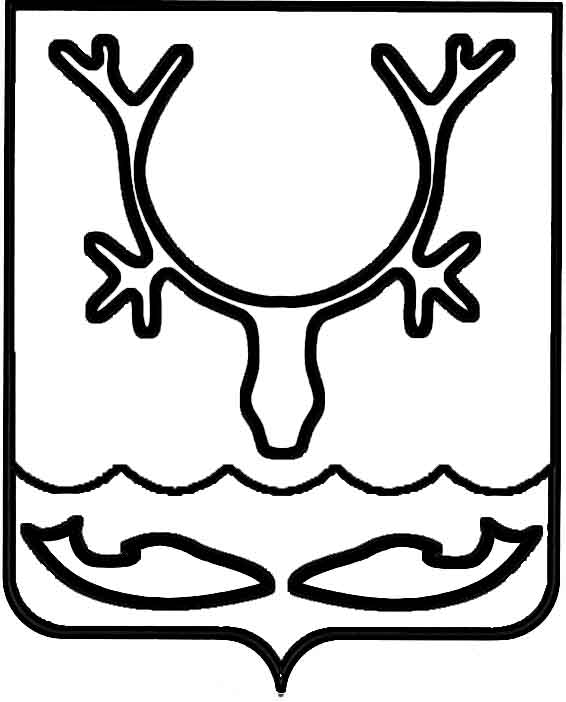 Администрация МО "Городской округ "Город Нарьян-Мар"ПОСТАНОВЛЕНИЕот “____” __________________ № ____________		г. Нарьян-МарОб утверждении формы ордера                         на производство земляных работРуководствуясь Градостроительным кодексом Российской Федерации, Федеральным законом от 27.07.2010 № 210-ФЗ "Об организации предоставления государственных и муниципальных услуг", в соответствии с постановлением Администрации МО "Городской округ "Город Нарьян-Мар" от 13.02.2012 № 247        "О порядке разработки и утверждения административных регламентов предоставления муниципальных услуг Администрацией муниципального образования "Городской округ "Город Нарьян-Мар" Администрация МО "Городской округ "Город Нарьян-Мар"П О С Т А Н О В Л Я Е Т:Утвердить форму ордера на производство земляных работ (Приложение).2.	Контроль за исполнением настоящего постановления возложить                   на заместителя главы Администрации МО "Городской округ "Город Нарьян-Мар"  по ЖКХ и строительству И.Ю.Ицкову.3.	Настоящее постановление вступает в силу с момента его принятия, подлежит опубликованию в официальном бюллетене МО "Городской округ "Город Нарьян-Мар" и размещению на официальном сайте МО "Городской округ "Город Нарьян-Мар".0302.2014256И.о. главы МО "Городской округ "Город Нарьян-Мар" А.Б.Бебенин